Sketching Cubic GraphsWrite down the equations of these graphs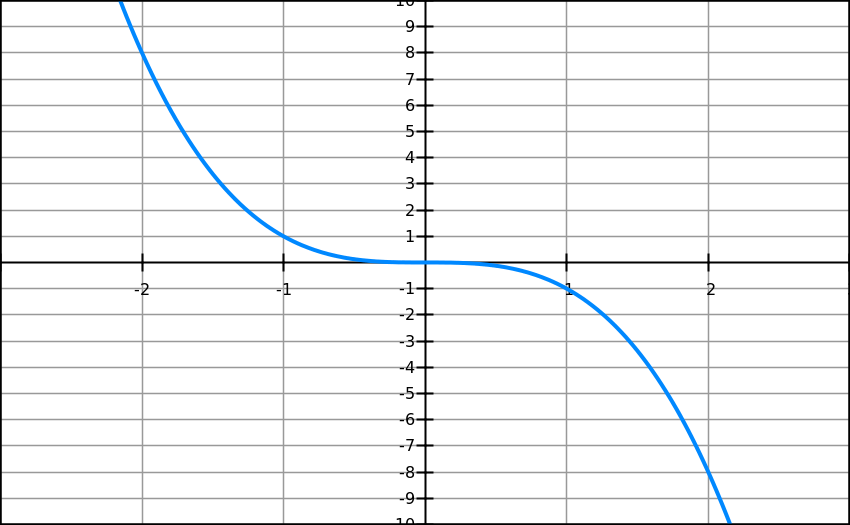                                                                    2)                                                                                                        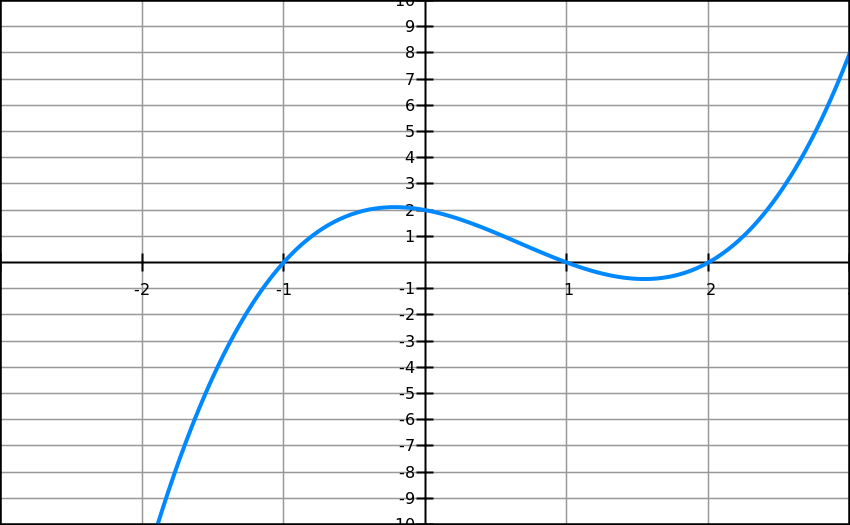 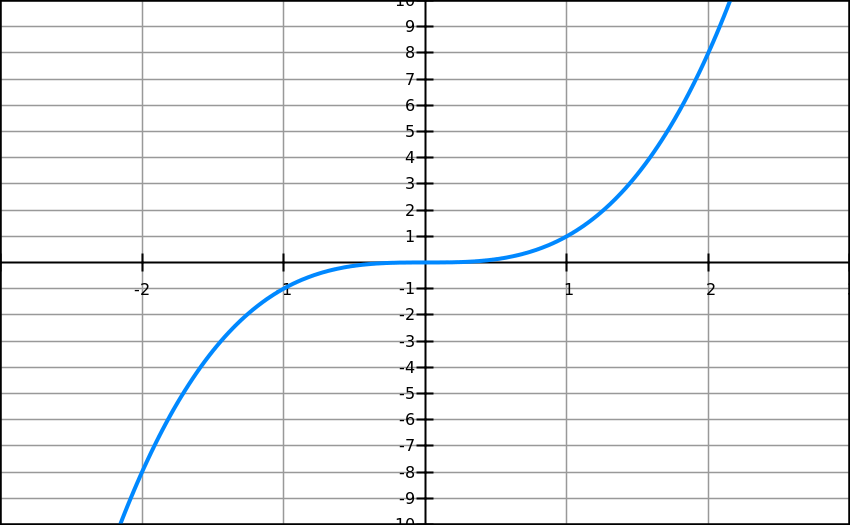 3)                                                                               4)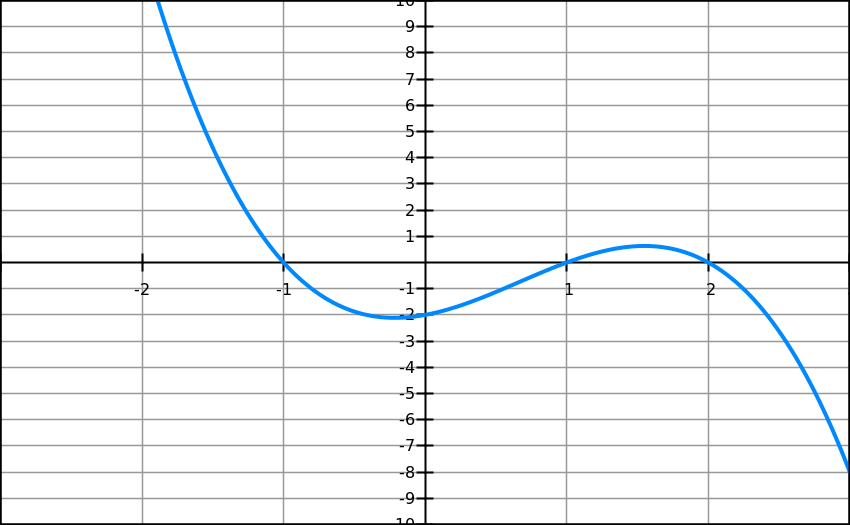 5)                                                                                 6)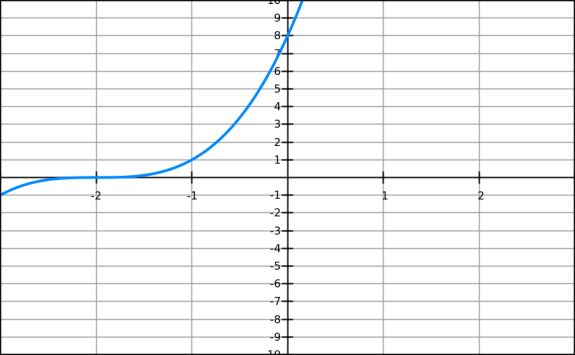 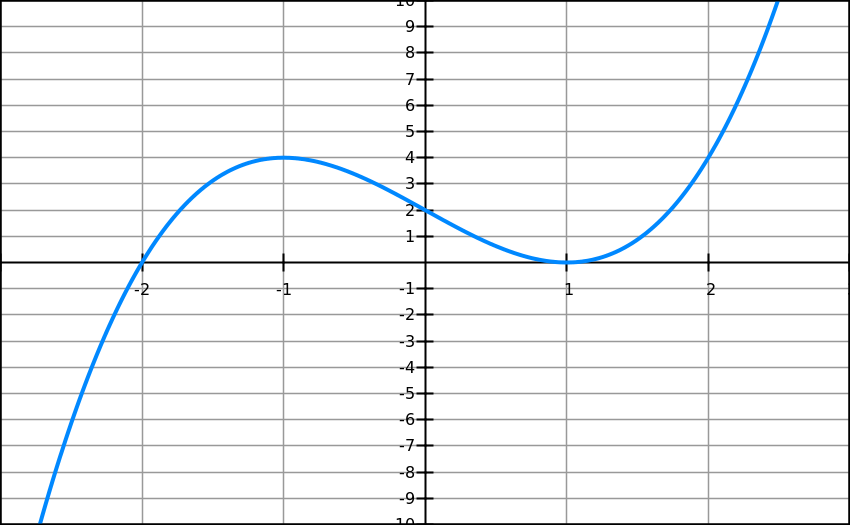 7)                                                                                  8)